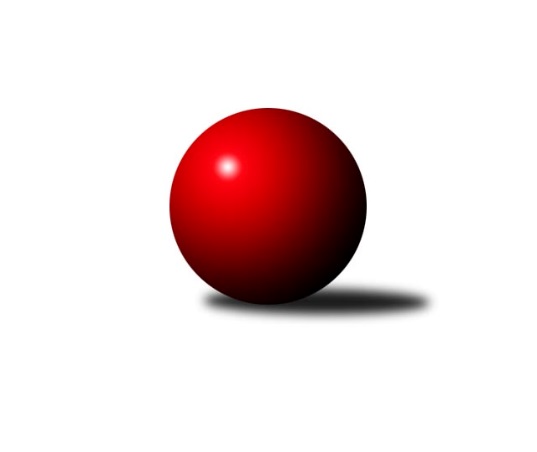 Č.1Ročník 2017/2018	17.9.2017Nejlepšího výkonu v tomto kole: 2625 dosáhlo družstvo: TJ Horní Benešov ˝B˝Severomoravská divize 2017/2018Výsledky 1. kolaSouhrnný přehled výsledků:TJ Sokol Sedlnice ˝A˝	- TJ Sokol Michálkovice ˝A˝	4:4	2485:2501	5.0:7.0	16.9.TJ  Krnov ˝A˝	- SKK Ostrava B	3:5	2299:2322	5.0:7.0	16.9.TJ Sokol Bohumín ˝B˝	- TJ Spartak Přerov ˝B˝	5:3	2517:2493	5.0:7.0	16.9.SKK Jeseník ˝A˝	- KK Šumperk ˝B˝	5:3	2580:2552	6.0:6.0	16.9.Sokol Přemyslovice˝A˝	- TJ Opava ˝B˝	6:2	2565:2459	7.0:5.0	16.9.TJ Horní Benešov ˝B˝	- KK Minerva Opava ˝A˝		dohrávka		7.10.Tabulka družstev:	1.	Sokol Přemyslovice˝A˝	1	1	0	0	6.0 : 2.0 	7.0 : 5.0 	 2565	2	2.	SKK Ostrava B	1	1	0	0	5.0 : 3.0 	7.0 : 5.0 	 2322	2	3.	SKK Jeseník ˝A˝	1	1	0	0	5.0 : 3.0 	6.0 : 6.0 	 2580	2	4.	TJ Sokol Bohumín ˝B˝	1	1	0	0	5.0 : 3.0 	5.0 : 7.0 	 2517	2	5.	TJ Sokol Michálkovice ˝A˝	1	0	1	0	4.0 : 4.0 	7.0 : 5.0 	 2501	1	6.	TJ Sokol Sedlnice ˝A˝	1	0	1	0	4.0 : 4.0 	5.0 : 7.0 	 2485	1	7.	KK Minerva Opava ˝A˝	0	0	0	0	0.0 : 0.0 	0.0 : 0.0 	 0	0	8.	TJ Horní Benešov ˝B˝	0	0	0	0	0.0 : 0.0 	0.0 : 0.0 	 0	0	9.	TJ Spartak Přerov ˝B˝	1	0	0	1	3.0 : 5.0 	7.0 : 5.0 	 2493	0	10.	KK Šumperk ˝B˝	1	0	0	1	3.0 : 5.0 	6.0 : 6.0 	 2552	0	11.	TJ  Krnov ˝A˝	1	0	0	1	3.0 : 5.0 	5.0 : 7.0 	 2299	0	12.	TJ Opava ˝B˝	1	0	0	1	2.0 : 6.0 	5.0 : 7.0 	 2459	0Podrobné výsledky kola:	 TJ Sokol Sedlnice ˝A˝	2485	4:4	2501	TJ Sokol Michálkovice ˝A˝	Miroslav Mikulský	 	 200 	 205 		405 	 0:2 	 453 	 	236 	 217		Petr Řepecký	Jan Stuchlík	 	 225 	 192 		417 	 1:1 	 403 	 	205 	 198		Jiří Řepecký	Adam Chvostek	 	 186 	 190 		376 	 0:2 	 421 	 	220 	 201		Michal Zych	Lukáš Koliba	 	 217 	 219 		436 	 2:0 	 394 	 	177 	 217		Martin Ščerba	Zdeněk Skala	 	 197 	 213 		410 	 1:1 	 407 	 	199 	 208		Daniel Dudek	Milan Janyška	 	 229 	 212 		441 	 1:1 	 423 	 	208 	 215		Josef Linhartrozhodčí: Nejlepší výkon utkání: 453 - Petr Řepecký	 TJ  Krnov ˝A˝	2299	3:5	2322	SKK Ostrava B	Jaromír Čech	 	 171 	 210 		381 	 1:1 	 359 	 	186 	 173		Tomáš Polášek	Jakub Píska	 	 163 	 167 		330 	 0:2 	 394 	 	188 	 206		Michal Blinka	Vítězslav Kadlec	 	 177 	 204 		381 	 0:2 	 414 	 	203 	 211		Radek Foltýn	František Vícha	 	 194 	 203 		397 	 1:1 	 401 	 	211 	 190		Miroslav Složil	Jiří Jedlička	 	 194 	 222 		416 	 1:1 	 390 	 	206 	 184		Daneš Šodek	Vladimír Vavrečka	 	 198 	 196 		394 	 2:0 	 364 	 	176 	 188		Pavel Gerlichrozhodčí: Nejlepší výkon utkání: 416 - Jiří Jedlička	 TJ Sokol Bohumín ˝B˝	2517	5:3	2493	TJ Spartak Přerov ˝B˝	Libor Krajčí	 	 212 	 214 		426 	 2:0 	 360 	 	184 	 176		Jiří Divila st.	Roman Honl	 	 206 	 210 		416 	 0:2 	 456 	 	244 	 212		Stanislav Beňa st.	Dalibor Hamrozy	 	 197 	 215 		412 	 1:1 	 399 	 	200 	 199		Martin Bartoš	Jaromír Piska	 	 216 	 206 		422 	 1:1 	 435 	 	209 	 226		Vojtěch Venclík	Lada Péli	 	 223 	 194 		417 	 0:2 	 445 	 	233 	 212		Vladimír Mánek	Štefan Dendis	 	 230 	 194 		424 	 1:1 	 398 	 	186 	 212		Stanislav Beňa ml. ml.rozhodčí: Nejlepší výkon utkání: 456 - Stanislav Beňa st.	 SKK Jeseník ˝A˝	2580	5:3	2552	KK Šumperk ˝B˝	Zdeněk Janoud	 	 221 	 233 		454 	 2:0 	 420 	 	214 	 206		Michal Gajdík	Pavel Hannig	 	 211 	 213 		424 	 0:2 	 464 	 	229 	 235		Martin Sedlář	Václav Smejkal	 	 205 	 209 		414 	 1:1 	 425 	 	224 	 201		Růžena Smrčková	Jiří Vrba	 	 227 	 215 		442 	 1:1 	 404 	 	179 	 225		Milan Vymazal	Jaromíra Smejkalová	 	 207 	 210 		417 	 2:0 	 396 	 	190 	 206		Jaromír Rabenseifner	Martin Zavacký	 	 223 	 206 		429 	 0:2 	 443 	 	225 	 218		Pavel Heinischrozhodčí: Nejlepší výkon utkání: 464 - Martin Sedlář	 Sokol Přemyslovice˝A˝	2565	6:2	2459	TJ Opava ˝B˝	Petr Hájek	 	 210 	 202 		412 	 0:2 	 422 	 	217 	 205		Břetislav Mrkvica	Radek Grulich	 	 238 	 227 		465 	 2:0 	 403 	 	199 	 204		Josef Němec	Jiří Šoupal	 	 227 	 214 		441 	 1:1 	 425 	 	206 	 219		Rudolf Haim	Michal Kolář	 	 217 	 204 		421 	 2:0 	 396 	 	194 	 202		Svatopluk Kříž	Jan Sedláček	 	 218 	 190 		408 	 1:1 	 411 	 	196 	 215		Vladimír Peter	Eduard Tomek	 	 194 	 224 		418 	 1:1 	 402 	 	196 	 206		Josef Matušekrozhodčí: Nejlepší výkon utkání: 465 - Radek GrulichPořadí jednotlivců:	jméno hráče	družstvo	celkem	plné	dorážka	chyby	poměr kuž.	Maximum	1.	Radek Grulich 	Sokol Přemyslovice˝A˝	465.00	311.0	154.0	4.0	1/1	(465)	2.	Martin Sedlář 	KK Šumperk ˝B˝	464.00	307.0	157.0	3.0	1/1	(464)	3.	Stanislav Beňa  st.	TJ Spartak Přerov ˝B˝	456.00	305.0	151.0	3.0	1/1	(456)	4.	Zdeněk Janoud 	SKK Jeseník ˝A˝	454.00	304.0	150.0	1.0	1/1	(454)	5.	Petr Řepecký 	TJ Sokol Michálkovice ˝A˝	453.00	307.0	146.0	2.0	1/1	(453)	6.	Vladimír Mánek 	TJ Spartak Přerov ˝B˝	445.00	306.0	139.0	6.0	1/1	(445)	7.	Pavel Heinisch 	KK Šumperk ˝B˝	443.00	293.0	150.0	6.0	1/1	(443)	8.	Jiří Vrba 	SKK Jeseník ˝A˝	442.00	308.0	134.0	5.0	1/1	(442)	9.	Jiří Šoupal 	Sokol Přemyslovice˝A˝	441.00	283.0	158.0	3.0	1/1	(441)	10.	Milan Janyška 	TJ Sokol Sedlnice ˝A˝	441.00	302.0	139.0	5.0	1/1	(441)	11.	Lukáš Koliba 	TJ Sokol Sedlnice ˝A˝	436.00	303.0	133.0	10.0	1/1	(436)	12.	Vojtěch Venclík 	TJ Spartak Přerov ˝B˝	435.00	303.0	132.0	5.0	1/1	(435)	13.	Martin Zavacký 	SKK Jeseník ˝A˝	429.00	285.0	144.0	4.0	1/1	(429)	14.	Libor Krajčí 	TJ Sokol Bohumín ˝B˝	426.00	275.0	151.0	8.0	1/1	(426)	15.	Růžena Smrčková 	KK Šumperk ˝B˝	425.00	283.0	142.0	3.0	1/1	(425)	16.	Rudolf Haim 	TJ Opava ˝B˝	425.00	300.0	125.0	6.0	1/1	(425)	17.	Štefan Dendis 	TJ Sokol Bohumín ˝B˝	424.00	290.0	134.0	7.0	1/1	(424)	18.	Pavel Hannig 	SKK Jeseník ˝A˝	424.00	295.0	129.0	3.0	1/1	(424)	19.	Josef Linhart 	TJ Sokol Michálkovice ˝A˝	423.00	275.0	148.0	3.0	1/1	(423)	20.	Břetislav Mrkvica 	TJ Opava ˝B˝	422.00	296.0	126.0	4.0	1/1	(422)	21.	Jaromír Piska 	TJ Sokol Bohumín ˝B˝	422.00	307.0	115.0	8.0	1/1	(422)	22.	Michal Zych 	TJ Sokol Michálkovice ˝A˝	421.00	284.0	137.0	5.0	1/1	(421)	23.	Michal Kolář 	Sokol Přemyslovice˝A˝	421.00	290.0	131.0	7.0	1/1	(421)	24.	Michal Gajdík 	KK Šumperk ˝B˝	420.00	296.0	124.0	4.0	1/1	(420)	25.	Eduard Tomek 	Sokol Přemyslovice˝A˝	418.00	281.0	137.0	4.0	1/1	(418)	26.	Lada Péli 	TJ Sokol Bohumín ˝B˝	417.00	280.0	137.0	3.0	1/1	(417)	27.	Jan Stuchlík 	TJ Sokol Sedlnice ˝A˝	417.00	289.0	128.0	6.0	1/1	(417)	28.	Jaromíra Smejkalová 	SKK Jeseník ˝A˝	417.00	292.0	125.0	3.0	1/1	(417)	29.	Roman Honl 	TJ Sokol Bohumín ˝B˝	416.00	275.0	141.0	5.0	1/1	(416)	30.	Jiří Jedlička 	TJ  Krnov ˝A˝	416.00	287.0	129.0	7.0	1/1	(416)	31.	Radek Foltýn 	SKK Ostrava B	414.00	264.0	150.0	8.0	1/1	(414)	32.	Václav Smejkal 	SKK Jeseník ˝A˝	414.00	273.0	141.0	2.0	1/1	(414)	33.	Dalibor Hamrozy 	TJ Sokol Bohumín ˝B˝	412.00	261.0	151.0	3.0	1/1	(412)	34.	Petr Hájek 	Sokol Přemyslovice˝A˝	412.00	290.0	122.0	3.0	1/1	(412)	35.	Vladimír Peter 	TJ Opava ˝B˝	411.00	289.0	122.0	6.0	1/1	(411)	36.	Zdeněk Skala 	TJ Sokol Sedlnice ˝A˝	410.00	275.0	135.0	3.0	1/1	(410)	37.	Jan Sedláček 	Sokol Přemyslovice˝A˝	408.00	267.0	141.0	4.0	1/1	(408)	38.	Daniel Dudek 	TJ Sokol Michálkovice ˝A˝	407.00	286.0	121.0	5.0	1/1	(407)	39.	Miroslav Mikulský 	TJ Sokol Sedlnice ˝A˝	405.00	269.0	136.0	9.0	1/1	(405)	40.	Milan Vymazal 	KK Šumperk ˝B˝	404.00	282.0	122.0	10.0	1/1	(404)	41.	Jiří Řepecký 	TJ Sokol Michálkovice ˝A˝	403.00	293.0	110.0	9.0	1/1	(403)	42.	Josef Němec 	TJ Opava ˝B˝	403.00	300.0	103.0	8.0	1/1	(403)	43.	Josef Matušek 	TJ Opava ˝B˝	402.00	303.0	99.0	13.0	1/1	(402)	44.	Miroslav Složil 	SKK Ostrava B	401.00	268.0	133.0	2.0	1/1	(401)	45.	Martin Bartoš 	TJ Spartak Přerov ˝B˝	399.00	265.0	134.0	8.0	1/1	(399)	46.	Stanislav Beňa ml.  ml.	TJ Spartak Přerov ˝B˝	398.00	281.0	117.0	6.0	1/1	(398)	47.	František Vícha 	TJ  Krnov ˝A˝	397.00	291.0	106.0	6.0	1/1	(397)	48.	Jaromír Rabenseifner 	KK Šumperk ˝B˝	396.00	277.0	119.0	8.0	1/1	(396)	49.	Svatopluk Kříž 	TJ Opava ˝B˝	396.00	289.0	107.0	9.0	1/1	(396)	50.	Michal Blinka 	SKK Ostrava B	394.00	282.0	112.0	11.0	1/1	(394)	51.	Martin Ščerba 	TJ Sokol Michálkovice ˝A˝	394.00	288.0	106.0	13.0	1/1	(394)	52.	Vladimír Vavrečka 	TJ  Krnov ˝A˝	394.00	293.0	101.0	10.0	1/1	(394)	53.	Daneš Šodek 	SKK Ostrava B	390.00	274.0	116.0	9.0	1/1	(390)	54.	Vítězslav Kadlec 	TJ  Krnov ˝A˝	381.00	266.0	115.0	6.0	1/1	(381)	55.	Jaromír Čech 	TJ  Krnov ˝A˝	381.00	274.0	107.0	12.0	1/1	(381)	56.	Adam Chvostek 	TJ Sokol Sedlnice ˝A˝	376.00	288.0	88.0	11.0	1/1	(376)	57.	Pavel Gerlich 	SKK Ostrava B	364.00	254.0	110.0	8.0	1/1	(364)	58.	Jiří Divila st. 	TJ Spartak Přerov ˝B˝	360.00	271.0	89.0	15.0	1/1	(360)	59.	Tomáš Polášek 	SKK Ostrava B	359.00	263.0	96.0	11.0	1/1	(359)	60.	Jakub Píska 	TJ  Krnov ˝A˝	330.00	259.0	71.0	19.0	1/1	(330)Sportovně technické informace:Starty náhradníků:registrační číslo	jméno a příjmení 	datum startu 	družstvo	číslo startu21044	Josef Matušek	16.09.2017	TJ Opava ˝B˝	1x18365	Martin Zavacký	16.09.2017	SKK Jeseník ˝A˝	1x11744	Daniel Dudek	16.09.2017	TJ Sokol Michálkovice ˝A˝	1x15785	Zdenek Janoud	16.09.2017	SKK Jeseník ˝A˝	1x6336	Jaromír Čech	16.09.2017	TJ  Krnov ˝A˝	1x7901	Petr Hájek	16.09.2017	Sokol Přemyslovice˝A˝	1x11599	František Vícha	16.09.2017	TJ  Krnov ˝A˝	1x23417	Jakub Piska	16.09.2017	TJ  Krnov ˝A˝	1x
Hráči dopsaní na soupisku:registrační číslo	jméno a příjmení 	datum startu 	družstvo	Program dalšího kola:2. kolo23.9.2017	so	9:00	SKK Ostrava B - SKK Jeseník ˝A˝	23.9.2017	so	9:00	TJ Sokol Michálkovice ˝A˝ - TJ  Krnov ˝A˝	23.9.2017	so	9:00	KK Minerva Opava ˝A˝ - TJ Sokol Bohumín ˝B˝	23.9.2017	so	11:30	TJ Spartak Přerov ˝B˝ - TJ Sokol Sedlnice ˝A˝	23.9.2017	so	13:00	KK Šumperk ˝B˝ - Sokol Přemyslovice˝A˝	Nejlepší šestka kola - absolutněNejlepší šestka kola - absolutněNejlepší šestka kola - absolutněNejlepší šestka kola - absolutněNejlepší šestka kola - dle průměru kuželenNejlepší šestka kola - dle průměru kuželenNejlepší šestka kola - dle průměru kuželenNejlepší šestka kola - dle průměru kuželenNejlepší šestka kola - dle průměru kuželenPočetJménoNázev týmuVýkonPočetJménoNázev týmuPrůměr (%)Výkon1xAleš FischerMinerva A4811xAleš FischerMinerva A109.334811xRadek GrulichPřemyslovice A4651xStanislav Beňa st.Sp.Přerov B109.074561xMartin SedlářŠumperk B4641xMartin SedlářŠumperk B109.024641xTomáš SlavíkMinerva A4571xRadek GrulichPřemyslovice A108.664651xStanislav Beňa st.Sp.Přerov B4561xPetr ŘepeckýMichálkovice A107.234531xZdeněk JanoudJeseník A4541xJiří JedličkaKrnov A106.89416